附件：2024年上半年汉台区事业单位公开招聘高层次及急需紧缺专业人才面试成绩及进入体检考察人员名单2024年上半年汉台区事业单位公开招聘高层次及急需紧缺专业人才面试成绩及进入体检考察人员名单2024年上半年汉台区事业单位公开招聘高层次及急需紧缺专业人才面试成绩及进入体检考察人员名单2024年上半年汉台区事业单位公开招聘高层次及急需紧缺专业人才面试成绩及进入体检考察人员名单2024年上半年汉台区事业单位公开招聘高层次及急需紧缺专业人才面试成绩及进入体检考察人员名单2024年上半年汉台区事业单位公开招聘高层次及急需紧缺专业人才面试成绩及进入体检考察人员名单2024年上半年汉台区事业单位公开招聘高层次及急需紧缺专业人才面试成绩及进入体检考察人员名单2024年上半年汉台区事业单位公开招聘高层次及急需紧缺专业人才面试成绩及进入体检考察人员名单2024年上半年汉台区事业单位公开招聘高层次及急需紧缺专业人才面试成绩及进入体检考察人员名单单位名称岗位简称招聘计划姓名性别面试抽签号面试成绩加试成绩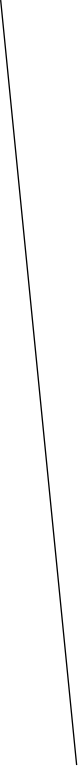 是否进入体检考察汉台区建设工程服务和质量监督中心2024010651郭子龙男个人放弃否汉中市人民医院2024010661李芳女1978.48否汉中市人民医院2024010661王俊男0678.56是汉中市人民医院2024010661黄蕾女缺考否汉中市人民医院2024010674陈艳丽女1073.14是汉中市人民医院2024010674王汉男个人放弃否汉中市人民医院2024010674张婷女个人放弃否汉中市人民医院2024010682赵虹乔女1277.38是汉中市人民医院2024010682周娇女缺考否汉中市人民医院2024010701崔露丹女2078.14是汉中市人民医院2024010711李欣女0877.78是汉中市人民医院2024010721郝镜女0373.24否汉中市人民医院2024010721肖佳女1377.68是汉中市人民医院2024010721郝瑞女0174.52否汉中市人民医院2024010761邹茗女缺考否汉中市人民医院2024010771王欣欣女缺考否汉中市人民医院2024010792王诗淇女0479.08是汉中市人民医院2024010792常慧女缺考否汉中市汉台中学2024010821石磊男缺考否汉中市汉台中学2024010821马诗女缺考否汉中市汉台中学2024010821陈嘉伟男0578.32是汉中市汉台中学2024010831李敏燕女1877.4277.14是汉中市汉台中学2024010831牟鑫男1477.4274.88否汉中市第四中学2024010841王鹏男1579.20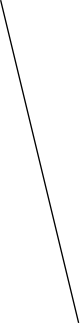 是汉中市第四中学2024010841车茜女1676.32否汉中市第四中学2024010841蒋小玉女0777.98否汉中市第八中学2024010851陈思谕女1178.66是汉中市第八中学2024010851窦寒梅女缺考否汉中市第八中学2024010851张晶女0976.42否汉中市第八中学2024010861归新科男0277.80否汉中市第八中学2024010861李兆鑫男缺考否汉中市第八中学2024010861高杰女1777.88是